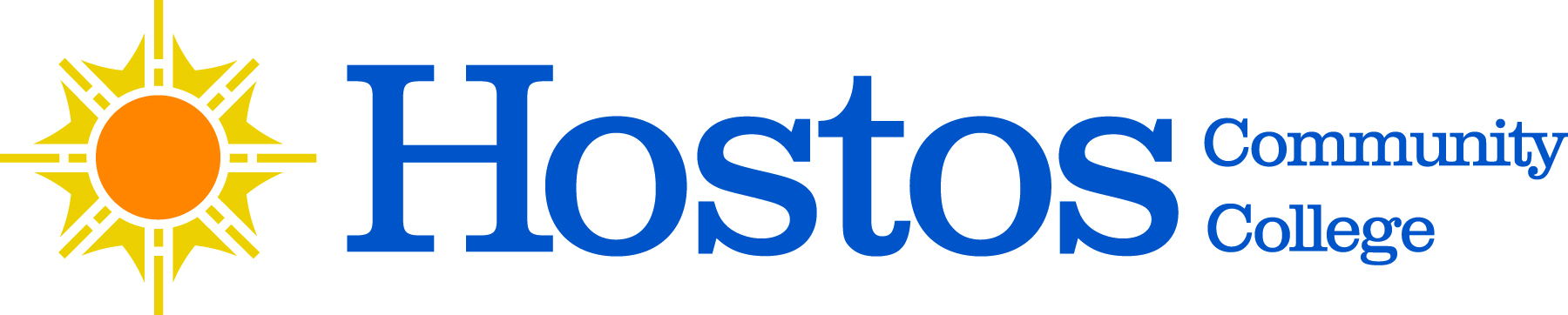 SENATE COMMITTEE CHAIRS MEETINGWednesday, September 28, 2022, via Zoom3:30-5:00 MinutesPresent: Ernest Ialongo (Senate Chair, Budget and Finance), Hector Soto (Executive Committee, Senate Vice Chair), Julie Trachman (Committee on Committees, and reporting for Committee on Disability Issues), Michael Gosset (Committee on Committees), Sara Rodberg (Academic Standards), Carlos Rivera (Admissions and Retention), Nancy Genova (Committee on Affirmative Action, Equity, Diversity, and Inclusion), Christine Hutchins (College-Wide Curriculum Committee), Edme Soho (Elections), Victor Torres-Velez (Grants), Jason Buchanan (Institutional Research), Carlos Guevara (Instructional Evaluations), Madeline Ford (Library), Jennifer Tang (Library), Ronette Shaw (Scholarship and Awards).Absent: Marcella Bencivenni (Facilities), on sabbatical; Elyse Zucker (Disabilities), conflicting meeting.Call to OrderMeeting called to order at 3:37Acceptance of the agendaAgenda accepted without additionsOpening RemarksErnest Ialongo, Chair, Hostos College-Wide SenateGuidance on Zoom meetings and in person meetings will be offered when CUNY offers their guidanceCommittees require quorum to conduct business--confirm with CoC who are the official members, and request that vacancies are filledGuests are welcome at committee meetings, but cannot vote and are not counted toward quorumEx-officio members of committees are full members, with voting rights, and counted towards quorum; they do not serve as ChairsEach meeting should have a pre-circulated agenda (with relevant documents), and minutes; both are approved by the committee and sent to Ernest Ialongo, Julie Trachman, and Michael Gosset as official records and to be posted on committee’s websiteIf there is any confusion of the role of a committee in its dealings with members of the administration, refer to the committee mandate in the Charter, and/or reach out to the Chair of the SenateJulie Trachman and Michael Gosset, Co-Chairs, Senate Committee on CommitteesCalls have gone out to Academic Department Chairs and the Head of the HEO Organization to fill committee vacanciesCommittee Chairs should reach out to the CoC to help fill vacancies on their committees, and if temporary replacements are needed for membersList needed for CLT call outMembers on sabbaticals may serve on committees if they chooseReports of the Senate Committee ChairsAcademic Standards Committee Meetings continue on student appealsNew Chair and Recording Secretary are soughtIssue of SDEM communications referencing the committee need to be clarifiedAdmission and Retention Committee The committee is completing a report on initiatives to be posted shortly on their siteRetention is the priority for the committeeCommittee on Affirmative Action, Equity, Diversity, and InclusionMultiple meetings held in the springPlanning a workshop on syllabi with gender-neutral languageBudget and Finance Committee Committee met with SVP in August and September on operational budget and financial plan; minutes to both meetings will be available on committee siteCommittee on Disability Issues Planning a workshop for universally accessible syllabi4th floor lift in C building still not operationalCurriculum Committee Updated membership will be sharedMeetings have been occurring as scheduled, with Pathways items a priority Elections Committee Planned elections for the semester will go forward, with Prof. Soho stepping inGrants CommitteeThere are plans for another Research Day, and the attendant website will be updated pending support for the effort Institutional Research Committee Form to request data from OIERA will be completed by end of semester, and presented to Senate in springInstructional Evaluations Committee Data will be collected from new Student Evaluation Form for future revisions; meetings also continue with POINT Committee on Teaching Observation FormsLibrary Committee New Co-Chairs will be elected next week; discussions as to committee events are plannedScholarship and Awards Committee Departmental awards will be reviewed this semester, in preparation for Honors Convocation in the spring Next meetingFebruary 15, 2023, 3:30-5New BusinessNoneAdjournmentMeeting adjourned at 5 pm.Prepared by Ernest Ialongo